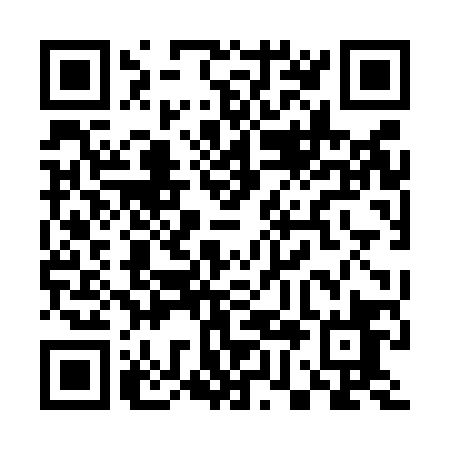 Prayer times for Pousa Maria, PortugalMon 1 Apr 2024 - Tue 30 Apr 2024High Latitude Method: Angle Based RulePrayer Calculation Method: Muslim World LeagueAsar Calculation Method: HanafiPrayer times provided by https://www.salahtimes.comDateDayFajrSunriseDhuhrAsrMaghribIsha1Mon5:407:151:356:057:579:252Tue5:397:131:356:067:589:273Wed5:377:111:356:077:599:284Thu5:357:101:346:078:009:295Fri5:337:081:346:088:019:306Sat5:317:061:346:098:029:327Sun5:297:051:346:098:039:338Mon5:277:031:336:108:049:349Tue5:257:021:336:118:059:3610Wed5:237:001:336:118:069:3711Thu5:226:581:336:128:079:3812Fri5:206:571:326:138:089:4013Sat5:186:551:326:138:099:4114Sun5:166:541:326:148:109:4215Mon5:146:521:326:158:119:4416Tue5:126:511:316:158:139:4517Wed5:106:491:316:168:149:4718Thu5:086:481:316:168:159:4819Fri5:066:461:316:178:169:5020Sat5:046:451:306:188:179:5121Sun5:036:431:306:188:189:5222Mon5:016:421:306:198:199:5423Tue4:596:401:306:208:209:5524Wed4:576:391:306:208:219:5725Thu4:556:381:296:218:229:5826Fri4:536:361:296:218:2310:0027Sat4:516:351:296:228:2410:0128Sun4:506:341:296:238:2510:0329Mon4:486:321:296:238:2610:0430Tue4:466:311:296:248:2710:06